This Guide is to help you to learn Microsoft 2019 Excel. Follow and complete all the tasks successfully and you will have the opportunity to take the Microsoft Excel 2019 Industry Certification Test and pass. Keep up with the information, and this will keep track of assignments that need to be turned in and keep track of due dates. You can move ahead of the track if you like, Good luck and enjoy Excel Expert 2019! https://edu.gcfglobal.org/en/excel2019/ 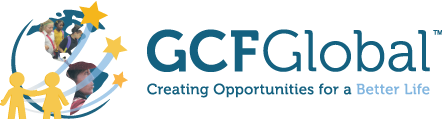 Notes:Lesson #AssignmentDue DateGrade0GMetrix Excel Expert 2019 Baseline TestManage and Design ExcelManage and Design ExcelManage and Design ExcelManage and Design Excel1Excel Expert 2019 Fundamentals Training 2Excel Expert 2019 Fundamentals Test3Excel Expert 2019 Manage Workbook Options and Settings Training4Excel Expert 2019 Manage Workbook Options and Settings TestCreate with ExcelCreate with ExcelCreate with ExcelCreate with Excel5Excel Expert 2019 Manage and Format Data Training6Excel Expert 2019 Manage and Format Data Test7Excel Expert 2019 Create Advanced Formulas and Macros Training8Excel Expert 2019 Create Advanced Formulas and Macros TestReview and Practice CertificationReview and Practice CertificationReview and Practice CertificationReview and Practice Certification9Excel Expert Certification Review Training10Excel Expert Certification Review Test